UPPER SUSQUEHANNA COALITION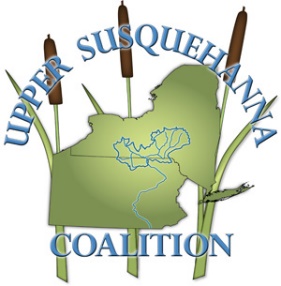 Water Quality ProgramPlease send applications to:LBrinkley@u-s-c.org ORDekarE@tiogacountyny.gov Applications are accepted on a continuous basisThe USC Water Quality Program is funded through several funding sources, and seeks to offer financial compensation and resource assistance (planning, design and plant material) to increase the implementation and restoration of riparian forest buffers, wetlands, stream corridor rehabilitation, and associated water quality BMPs through conventional, as well as new programs. All stream and grazing projects will require the implementation of a riparian buffer OR wetland restoration to be eligible for USC Water Quality Program Funding. Upland Tree Planting does not require implementation of a riparian buffer or wetland. Applications will be ranked and funded according to the ranking criteria below.  A USC staff site visit is required prior to award confirmation.Project examples:Funding for BMPs associated with grazing management, such as stream crossings, fence, and alternative watering;Stream bank and/or channel stabilization that incorporates natural stabilization techniques;Funding for transactional costs associated with conservation easements;Match or cost share for projects funded through other programs;Funding for riparian restoration including seed, plants and planting materials (tubes, herbicide spray, stakes, etc.) as well as for site preparation (mowing, auguring holes, invasive removal, etc.); andIn stream habitat improvement.Upland ReforestationProgram Contact:Wendy Walsh – 607-687-3553 WalshW@tiogacountyny.gov Lydia Brinkley – 315-525-5872 LBrinkley@u-s-c.org Emily Dekar – 607-972-7983  DekarE@tiogacountyny.gov Who is eligible to apply?Upper Susquehanna Coalition member Soil and Water Conservation Districts and partners are eligible to apply on behalf of a landowner.  Projects are only eligible for funding if they are within the boundaries of the Upper Susquehanna River Watershed. Projects that have local SWCD technical assistance will receive higher priority.Applicant InformationApplication Submission Date: Primary contact: Applicant organization name: Contact person:  Phone number:  Email address: Mailing Address:  Supporting Soil and Water Conservation District name (if different than applicant):Contact person:     Phone number:  Email address:    Mailing Address: Is SWCD providing technical and implementation support? YES	NO	If not, who is?Other Partner Organization name:  Contact person: Phone number:  Email address:  Mailing Address: Overall Project InformationExpected Project Completion Date: Project Name:  Landowner Name (where applicable): Producer Name (if different than the landowner): Watershed Name & 12-digit HUC (attach topographic map): Lat/Long (http://itouchmap.com/latlong.html):    Latitude:     Longitude: Please submit Lat/Lon in decimal degrees (42.141877, -76.268377) format.Project and Partner DescriptionsDescription and goal of the project: Current Landuse Type: Describe the role of each partner in the project (be sure to include volunteers, if applicable): Partner Name: Role: Partner Name: Role:    Please attach an aerial photo and other “before” photos that adequately depict the project components.   Please attach a budget or cost estimate indicating each component and/or practice and associated funder.What you are requesting funding for?   Easement or Purchase transactional costs   Practice ImplementationEasement or Purchase DescriptionAre funds requested for the easement of purchase of land?       YES 	 NOLength of easement:  Who is responsible for stewarding the land and practices?  Total acres purchased or with easement? Will the entire restored riparian area have a specific designation, distinguishing it as a sensitive or special use area?  	YES	 NOPlease describe: Other than the riparian area, are other unique or sensitive areas present on site that present opportunity for water quality and habitat improvement? 	YES	 NOIf yes, describe: Practice Implementation DeliverablesHabitat considerationsDescribe any habitat enhancement that will result from this project, targeted species identified in the vicinity, habitat connectivity, or broader watershed initiatives that will benefit from this project. (10 points)SWCD District Manager Signature: _________________________________________________________________SWCD project contact person name and signature (if different than DM): ________________________________Partnering Organization Name and Signature:  _______________________________________________________Partnering Organization Name and Signature:    ______________________________________________________Total Project costs: Total Project costs: Total Project costs: Total Project costs: Amount of funding requested from USC: Amount of funding requested from USC: Amount of funding requested from USC: Amount of funding requested from USC: Match amount and source: Match amount and source: Match amount and source: Match amount and source: (Please check appropriate boxes and write the number of points in the space provided.)(Please check appropriate boxes and write the number of points in the space provided.)(Please check appropriate boxes and write the number of points in the space provided.)(Please check appropriate boxes and write the number of points in the space provided.)Local cost share availabilityLocal cost share availabilityLocal cost share availabilityLocal cost share availabilityNote: This project requires a 10% match that can be “in-kind.” Match requirements may be waived for Upland Tree Planting practices on a case by case basis. Please check with USC for availability of other funding sources if local match is not available.Note: This project requires a 10% match that can be “in-kind.” Match requirements may be waived for Upland Tree Planting practices on a case by case basis. Please check with USC for availability of other funding sources if local match is not available.Note: This project requires a 10% match that can be “in-kind.” Match requirements may be waived for Upland Tree Planting practices on a case by case basis. Please check with USC for availability of other funding sources if local match is not available.Note: This project requires a 10% match that can be “in-kind.” Match requirements may be waived for Upland Tree Planting practices on a case by case basis. Please check with USC for availability of other funding sources if local match is not available.50 to 75%:   10pts26 to 49%:    5pts 10 to 25%:    3ptsCost Share Points Will project be fully implemented within 12 months?Will project be fully implemented within 12 months?Yes:     5ptsImplementation Points Are landowner easements/contract approvals secured?Are landowner easements/contract approvals secured?Yes:     5ptsLandowner Points Are federal and state permits:Are federal and state permits:Are federal and state permits:Are federal and state permits: Secured and in-hand:     6 pts  No permit required:    6 pts  Or, permits applied for: 3 pts Permit Points Total PointsTotal PointsTotal PointsTOTAL PointsPractice ImplementationQuantity and/or Type Riparian Forest Buffer Riparian Grass Buffer Berm Removal Wetland Practice Stream Bank Stabilization Stream Channel Stabilization In Stream Habitat Livestock Exclusion Alternative Water Prescribed Grazing Stream Crossing Ag Land Retirement Upland Reforestation Number of Trees Planted Animals Numbers and Animal Type Other 